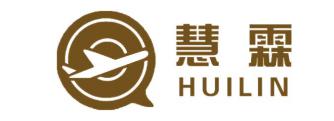 襄城县2019年姜庄乡0.8万亩高标准农田建设项目（第4-6标段） 招标文件招   标   人：襄城县农业农村局招标代理机构：河南慧霖工程管理服务有限公司 日        期：2019年12月目    录第一卷	- 3 -第一章招标公告	- 4 -第二章投标人须知	- 5 -一、总则	- 14 -二、招标文件	- 16 -三、投标文件	- 17 -四、投标文件的提交	- 21 -五、开标	- 22 -六、评标	- 22 -七、合同授予	- 23 -八、重新招标	- 24 -九、纪律和监督	- 24 -十、需要补充的其他内容	- 25 -第三章评标办法	- 32 -第四章合同条款	- 40 -第一部分通用条款	- 40 -第二部分专用合同条款	- 40 -第三部分合同附件格式	- 44 -第五章工程量清单	- 45 -第二卷	- 46 -第六章图纸（另附）	- 47 -第七章技术标准和要求	- 47 -第三卷	- 49 -第八章投标文件格式	- 50 -一、投标函及投标函附录	- 53 -二、法定代表人身份证明	- 55 -三、授权委托书	- 56 -四、投标保证金	- 57 -五、已标价工程量清单	- 58 -六、施工组织设计	- 59 -七、项目管理机构	- 64 -八、资格审查资料	- 66 -九、其他材料	- 71 -第 一 卷第一章  招标公告襄城县2019年姜庄乡0.8万亩高标准农田建设项目（第4-6标段）  招标公告1.招标条件襄城县2019年姜庄乡0.8万亩高标准农田建设项目（第4-6标段），招标人为襄城县农业农村局，项目总投资约1062万元，本次招标总额为542.708299万元；资金为财政资金，已落实，现对该项目第4-6标段进行国内公开招标。 2.项目概况与招标范围2.1项目概况：襄城县2019年姜庄乡0.8万亩高标准农田建设项目，招标区涉及姜庄乡耿庄村、庙坡村、来坡村等行政村，项目总投资约1062万元；项目区主要建设内容为：新打机井工程、井配套及输水工程、桥、涵、田间道路等，具体内容详见招标文件；2.2招标编号：XZ[2019]144号 2.3建设地点：河南省襄城县姜庄境内。2.4招标范围：招标文件、工程量清单、答疑纪要和补充文件、施工图纸范围内的所有建设内容；2.5工期要求： 60 日历天/标段。 2.6质量要求:合格（符合国家现行的验收规范和标准）。2.7资金来源：财政资金。2.8标段划分：本次招标为4-6标段；第4标段：井配套及输水工程（来坡村），来坡村包括地埋管12180米、给水栓406套、机井设备58套、井堡及配套安装58套等工作内容，控制价：1354233.30元；第5标段：建筑工程（耿庄村、庙坡村），包括桥Ⅰ 1座，Ⅲ 1座，涵Ⅰ 3座，田间道路2316米等工作内容，控制价：1728411.95元； 第6标段：建筑工程（来坡村），包括桥Ⅱ 2座，涵Ⅰ 3座，田间道路3131米等工作内容，控制价：2344437.74元；3.投标人资格要求 3.1在中华人民共和国境内注册，具有独立企业法人资格，具有有效的营业执照（三证合一的营业执照）。3.2资质要求：4标段（1）投标人须具备水利水电工程施工总承包三级及以上资质，具有有效的安全生产许可证；（2）拟派项目经理须具备水利水电工程专业贰级及以上注册建造师资格，具有有效的安全生产考核合格证，且无在建项目；拟派技术负责人须具有相关专业中级及以上职称；5-6标段（1）投标人须具备备市政公用工程施工总承包叁级及以上资质或公路工程施工总承包叁级及以上资质，具有有效的安全生产许可证；（2）拟派项目经理须具备市政公用工程专业贰级及以上注册建造师资格或公路工程专业贰级及以上注册建造师资格，具有有效的安全生产考核合格证，且无在建项目；拟派技术负责人须具有相关专业中级及以上职称；3.3投标人未被列入“信用中国”网站信用记录失信被执行人、重大税收违法案件当事人名单（查询网站：“信用中国”https://www.creditchina.gov.cn，并提供报名时间内网站截图）；未被列入“国家企业信用信息公示系统”经营异常名录、严重违法失信企业名单（查询网站：国家企业信用信息公示系统http://www.gsxt.gov.cn，并提供报名时间内网页截图）；投标人未被列入信用河南信用信息栏黑名单（河南省投标企业提供，查询网站：信用河南http://www.credithn.gov.cn/，并提供报名时间内网页截图）。3.4投标人须提供许昌市公共资源交易信用管理平台投标单位诚信承诺书网页截图。3.5本次招标不接受联合体投标。3.6本项目将采用资格后审。4.网上下载招标文件4.1投标人持CA数字认证证书，登录《全国公共资源交易平台（河南省·许昌市）》“系统用户注册”入口（http://221.14.6.70:8088/ggzy/eps/public/RegistAllJcxx.html）进行免费注册登记（详见“常见问题解答-诚信库网上注册相关资料下载”）；4.2在投标截止时间前登录《全国公共资源交易平台（河南省·许昌市）》“投标人/供应商登录”入口（http://221.14.6.70:8088/ggzy/）自行下载招标文件（详见“常见问题解答-交易系统操作手册”）。5、招标文件和施工图纸的获取5.1招标文件和工程量清单的获取：投标人于投标文件递交截止时间前均可登录《全国公共资源交易平台(河南省▪许昌市)》（http://xcggzy.gov.cn/），通过“投标人/供应商登录” 入口自行下载。5.2招标文件每套售价300元，于提交电子投标文件时缴纳给招标代理机构，售后不退。6、投标文件的提交6.1 本项目为全流程电子化交易项目，并在开标现场提交2份电子介质存储的备份文件；6.2 投标文件提交的截止时间及开标时间：2020年1月17日10：00时整（北京时间），逾期送达或者未送达指定地点的投标文件，招标人不予受理；6.3电子投标文件的提交：电子投标文件应在投标文件提交截止时间（开标时间）之前成功提交至《全国公共资源交易平台(河南省▪许昌市)》公共资源交易系统，并在开标现场提交2份电子介质存储的备份文件；6.4电子投标文件提交地点：襄城县公共资源交易中心（襄城县八七路东段电子产业园12楼开标二室）； 6.5逾期送达的或者未送达指定地点的电子介质存储的备份文件，招标人不予受理。7.发布公告的媒介    本公告同时在《全国公共资源交易平台(河南省▪许昌市)》、《河南省电子招标投标公共服务平台》上发布。8、联系方式  招 标 人：襄城县农业农村局   联系地址：襄城县中心路西段  联系人：韩先生联系方式:0374-2577150招标代理机构：河南慧霖工程管理服务有限公司地 址：平顶山新华区建设路西段云顶灯饰城内1号楼3楼1-5号联 系 人：赵先生联系电话：0375-6161678       18137595115 2019年12月20日温馨提示：本项目为全流程电子化交易项目，请认真阅读招标文件，并注意以下事项。1.投标人应按招标文件规定下载、编制、提交电子投标文件。开、评标现场不接受投标人递交的电子投标文件以外的其他资料。2.电子文件下载、制作、提交期间和开标（电子投标文件的解密）环节，投标人须使用CA数字证书（证书须在有效期内）。3.电子投标文件的制作3.1 投标人登录《全国公共资源交易平台（河南省·许昌市）》公共资源交易系统（http://221.14.6.70:8088/ggzy/）下载“许昌投标文件制作系统SEARUN V1.1”，按招标文件要求制作电子投标文件。电子投标文件的制作，参考《全国公共资源交易平台（河南省·许昌市）》公共资源交易系统——组件下载——交易系统操作手册（投标人、供应商）。3.2 投标人须将招标文件要求的资质、业绩、荣誉及相关人员证明材料等资料原件扫描件或图片制作到所提交的电子投标文件中。3.3投标人对同一项目多个标段进行投标的，应分别下载所投标段的招标文件，按标段制作电子投标文件，并按招标文件要求在相应位置加盖投标人电子印章和法人电子印章。一个标段对应生成一个文件夹（xxxx项目xx标段）, 其中包含2个文件和1个文件夹。后缀名为“.file”的文件用于电子投标使用，后缀为PDF、“备份文件夹”使用电子介质存储，供开标现场备用。4.电子投标文件的提交    4.1电子投标文件应在招标文件规定的投标文件提交截止时间（开标时间）之前成功提交至《全国公共资源交易平台（河南省·许昌市）》公共资源交易系统（http://221.14.6.70:8088/ggzy/）。投标人应充分考虑并预留技术处理和上传数据所需时间。4.2 投标人对同一项目多个标段进行投标的，电子投标文件应按标段分别提交。4.3 电子投标文件成功提交后，投标人应打印“投标文件提交回执单”，供开标现场备查。5.评标依据5.1采用全流程电子化交易评标时，评标委员会以电子投标文件为依据评标。5.2全流程电子化交易系统如因系统异常情况无法完成，将以人工方式进行。评标委员会以电子介质存储的备份文件为依据评标。招标人及其代理机构需留存项目电子档案时，可在质疑期满后使用CA锁从交易平台自行下载。第二章  投标人须知投标人须知前附表一、总则1.综合说明1.1 招标人：见投标须知前附表；1.2 招标代理机构：见投标须知前附表；1.3 项目名称：见投标须知前附表；1.4 建设地点：见投标须知前附表；1.5 资金来源：见投标须知前附表；1.6 资金落实情况：见投标须知前附表；2.项目区概况襄城县2019年姜庄乡0.8万亩高标准农田建设项目，本次招标区涉及姜庄乡耿庄村、庙坡村、来坡村等行政村，项目总投资约1062万元；项目区主要建设内容为：新打井工程、井配套及输水工程、桥、涵、田间道路等，具体内容详见招标文件；3.招标范围及标段划分3.1 招标范围：见投标须知前附表。3.2 标段划分：见投标须知前附表。4.招标要求4.l  工程质量：见投标人须知前附表4.2  要求工期：见投标人须知前附表4.3  承包方式：专业、施工总承包。4.4  投标人资格要求4.4.1  投标人应具备承担本标段施工的资质条件、能力和信誉。（l）资格条件：见投标人须知前附表；（2）财务要求：见投标人须知前附表；（3）业绩要求：见投标人须知前附表；（4）信誉要求：见投标人须知前附表；（5）项目经理资格：见投标人须知前附表；（6）技术负责人要求：见投标人须知前附表。（7）其他要求：见投标人须知前附表。4.5.2  本次招标不接受联合体投标。4.5.3  投标人不得存在下列情形之一：（l）为招标人不具有独立法人资格的附属机构（单位）；（2）为本标段前期准备提供设计或咨询服务的，但设计施工总承包的除外；（3）为本标段的监理人；（4）为本标段的代建人；（5）为本标段提供招标代理服务的；（6）与本标段的监理人或代建人或招标代理机构同为一个法定代表人的；（7）与本标段的监理人或代建人或招标代理机构相互控股或参股的；（8）与本标段的监理人或代建人或招标代理机构相互任职或工作的；（9）被责令停业的；（10）被暂停或取消投标资格的；（11）财产被接管或冻结的；（12）在最近三年内有骗取中标或严重违约或重大工程质量问题的。4.6  中标人的合同质量等级以投标文件承诺质量等级为准。若中标人不能达到承诺质量等级，应返工，由此造成的损失由中标人承担。4.7  中标人的合同工期以投标文件承诺工期为准。若中标人不能按承诺工期完成施工内容，按逾期违约缴纳违约金。5.投标人投标标段要求5.1  投标人必须对招标范围内的全部内容进行投标，只投其中部分内容者则其投标文件无效。5.2  每个投标人对每个标段只能提交一个不变投标报价，提交或参与了一套以上投标文件和一个以上可变投标报价的投标人将使其参与全部投标文件无效。6.投标费用投标人应承担其投标文件编制与递交所涉及的一切费用。在任何情况下招标人和招标代理机构对上述费用均不负担任何责任。7.踏勘现场7.1  踏勘现场：见投标须知前附表。7.2  在招标文件和参考资料中招标人提供的资料和数据，是招标人现有的能使投标人利用的资料。招标人对投标人由此而作出的推论、理解和结论概不负责。8.投标预算价8.1  投标人应按第五章“工程量清单”的要求填写相应表格。8.2  投标人在投标截止时间前修改投标函中的投标总报价，应同时修改 “工程量清单”中的相应报价。 　　8.3 投标报价编制的依据及报价8.3.1襄城县2019年姜庄乡0.8万亩高标准农田建设项目相应标段施工图纸；8.3.2国家及河南省的有关法律、法规、规程、制度；8.3.3豫水建〔2017〕1号文《河南省水利水电工程设计概（估）算编制规定》；8.3.4《河南省水利水电工程建筑工程预算定额》（豫水建〔2006〕52号）；8.3.5材料价格调整：采用《许昌信息价》2019年第五期信息价及市场价格计入；8.3.6人工费：根据“豫水建〔2017〕1号”文，人工预算单价采用一般地区，河道工程标准：工长9.27元/工时、高级工8.57元/工时、中级工6.62元/工时、初级工4.64元/工时、机械工6.62元/工时；8.3.7高压线部分清单依据《建设工程工程量清单计价规范（GB50500-2013）、《通用安装工程工程量计算规范》(GB 50856-2013)、定额依据《河南省通用安装预算定额(HA 02-31-2016)》及其相配套的计价方法、调整文件及综合解释等；8.3.8.高压线部分人工价格指数按豫建标定【2019】26号文；8.3.9费用计取：税率9％计取。8.3.10、其他计算依据参考现行的文件。8.4本工程投标报价和工程量清单合计必须一致，否则其投标将予以否决。工程量清单中各项目单价应平衡报价,严重不平衡报价的投标文件评标委员会将否决其投标。9.工程结算9.1  工程结算按设计及有关规范规程据实结算。9.2  工程按月进度进行结算，每月完成的工程量以监理工程师和招标人认可的工程量为准进行结算。9.3  竣工验收后按有关部门审定的工程量和价款进行竣工结算。9.4  在实施过程中，招标人可按实际情况对工程量进行调整。对于调增的工程量中标人必须承担施工，对于调减的工程量招标人不负责弥补。10.货币和工程款支付10.1 投标人以人民币填报所有单价和报价，合同实施时以转账方式支付。11.质保期质保期为一年。工程竣工验收合格(以上级验收文件的日期为准)后开始计算。二、招标文件12.招标文件的组成本招标文件包括：（1）招标公告；（2）投标人须知；（3）评标办法；（4）合同条款；（5）工程量清单；（6）图纸（另附）（7）技术标准和要求；（8）投标文件格式及附表；对招标文件所作的澄清、修改，构成招标文件的组成部分。13.招标文件的修正、澄清与投标答疑13.1投标人对招标文件如有疑点，可要求澄清，应在投标截止时间10日前在公共资源交易系统电子平台提出。招标人或招标代理机构将视情况确定采用适当方式予以澄清，并在其认为必要时，将不标明查询来源的书面答复发给已购买招标文件的每一投标人。13.2  在投标截止期15天以前，无论处于何种原因，招标人可能以补充文件的方式修改招标文件的非实质性内容，所有投标人必须认可。补充文件将按投标须知前附表的网址进行发布。13.3  补充（答疑）文件是招标文件的组成部分，与招标文件具有同等效力。13.4  为给投标人合理的时间，使其在编制投标文件时把补充文件内容考虑进去，招标人可以酌情延长投标截止时间，并将此补充文件通知所有招标文件收受人。14.招标文件的解释14.1  投标人如发现招标文件有互相矛盾的地方或认为文意含糊不清时，应及时向招标人网上提出，招标人做出的解释均以网上形式为准，招标人对投标人由此而作出的推论、理解和结论概不负责。14.2  投标人由于对招标文件的误解或忽略导致投标人发生的任何风险，其责任自负,不得向招标人提出任何索赔要求。14.3  投标人领取招标文件后，应仔细检查招标文件的所有内容，如有残缺或字迹不清之处应在招标文件发出3日内向招标代理机构提出，否则由此引起的后果由投标人自负。14.4  当招标文件、补充(答疑)文件内容相互矛盾时，以最后发出的文件为准。三、投标文件15.投标文件的语言与投标有关的所有文件必须使用中文。16.投标文件的组成16.1  投标文件应包括下列内容：（l）投标函及投标函附录；（2）法定代表人身份证明；（2）授权委托书；（4）投标保证金；（5）已标价工程量清单；（6）施工组织设计；（7）项目管理机构；（8）资格审查资料；（9）其他材料。17.投标有效期17.1  投标有效期自开标之日起开始计算60日历天，招标人延长投标有效期，应在投标有效期截止前3天以书面形式通知所有投标人。17.2  如果出现特殊情况，招标人可征求投标人同意延长投标有效期。这种要求和投标人的答复均应以书面形式进行。投标人可以拒绝招标人的这种要求，其投标保证金予以返还。同意延长投标有效期的投标人，不需要也不允许修改其投标文件，但需要将其投标保证金延长相同的时间；在延长期内，应满足投标须知第18条款的全部规定。18.投标保证金     18.1 投标保证金的基本户备案：按《投标人须知前附表》第25条规定。18.1.1 自招标文件发布之日起，投标人需进行基本户备案（建设工程项目），已备案的基本户开户银行、账户发生变化的，须重新办理备案手续。备案后方可提交投标（竞买）保证金。18.1.2 基本户备案流程： 工程建设项目的投标人登录注册网址：http://221.14.6.70:8088/ggzy/，进行系统用户注册，在注册流程中“银行账户”环节，增加“账户类别-基本账户”，填写投标人基本账户信息，扫描上传基本户开户许可证（两者信息必须相符），保存备案信息，提交并绑定CA后可缴纳、绑定投标保证金。18.2 投标保证金缴纳：按《投标人须知前附表》第26条规定。18.2.1 投标保证金的递交方式：银行转帐、银行电汇（均需从投标人的基本账户汇出），不接受以现金方式缴纳的投标保证金。凡以现金方式缴纳投标保证金而影响其投标结果的，由投标人自行负责。 使用银行转帐方式的，于截止时间前通过投标人基本账户将款项一次足额递交、成功绑定，以收款人到账时间为准，在途资金无效，视为未按时交纳。同时投标人应承担节假日银行系统不能支付的风险。18.2.2 投标保证金缴纳方式：投标人网上报名后，登录http://221.14.6.70:8088/ggzy系统，依次点击“会员向导”→“参与投标”→“费用缴纳说明”→“保证金缴纳说明单”，获取缴费说明单，根据每个标段的缴纳说明单在缴纳截止时间前缴纳；成功缴纳后重新登录前述系统，依次点击“会员向导”→“参与投标”→“保证金绑定”→“绑定”进行投标保证金绑定。投标人要严格按照“保证金缴纳说明单”内容缴纳、成功绑定投标保证金，未绑定标段的投标保证金，视为未按时交纳。并将缴纳凭证“襄城县公共资源交易中心保证金缴纳回执”附于投标文件中，同时在开标现场提供一份，以备查询。18.2.3 每个投标人每个项目每个标段只有唯一缴纳账号，切勿重复缴纳或错误缴纳。18.2.4未按上述规定操作引起的无效投标，由投标人自行负责。18.2.5汇款凭证无须备注项目编号和项目名称。18.2.6 出现以下情形造成的投标保证金无效，由投标人自行负责。(1)投标保证金未从投标人的基本账户转出；(2)投标保证金未按照招标文件划分的标段转账。18.2.7 《保证金缴纳绑定操作指南》获取方法：登录许昌公共资源交易系统-组件下载-《保证金缴纳绑定操作指南》18.3 投标人不按本章第26项要求提交投标保证金的，拒收其投标文件。19.4 投标保证金的退还：（1）中标候选人公示期满后没有质疑或投诉的，退还非中标候选人投标保证金及银行同期存款利息；在书面合同签订后5日内向中标人和其他中标候选人退还投标保证金及银行同期存款利息。（2）法定期限内未签订书面合同的，按照有关规定向其他中标候选人退还投标保证金及银行同期活期存款利息。（3）项目废标或招标人终止招标的，在此后5个工作日内退还投标保证金及银行同期活期存利息。
    （4）投标活动中出现质疑、投诉的，中标候选人、质疑人和被质疑人、投诉人和被投诉人的投标保证金暂停退还。（5）相关投标人有违法违规行为的项目，其投标保证金暂不退还，待行政监督部门对相关情况处置后，按照有关规定办理。（6）因投标人的原因无法及时退还投标（竞买）保证金、滞留三年以上的，投标（竞买）保证金上缴同级国库。（7）退还投标保证金，除另有规定外，一般以转账方式一次性退还至投标保证金的原提交账户。（8）特殊情况处理投标人投标过程中因账户开户银行、银行账号发生变化，不能按照来款途径原路返还投标保证金的，投标人须提供原账户开户银行相关证明及新开账户开户许可证，到中心1209室办理退款手续（0374-3998022）。19.5投标人有下列情形之一的，不予退还投标保证金：（1）在招标文件要求提交投标文件的截止时间后至投标文件有效期满前撤回投标的； （2）中标通知书发出后，中标人无故放弃中标项目或无正当理由在规定时间内不与招标人签订合同或未按招标文件规定提交履约担保的； （3）将中标项目转让给他人，或者在投标文件中未说明，且未经招标人同意，将中标项目分包给他人的； （4）投标人在招投标活动中弄虚作假、围标串标、骗取中标等，并经招投标行政监督部门调查核实的； （5）拒绝履行合同义务的；（6）凡投标人投标保证金交纳至同一标段相同子账号的，保证金暂不予退还，并依照《许昌市公共资源交易当事人不良行为管理暂行办法》（许公管委〔2017〕1号）规定，进行调查、认定、记录、公示、公告。对涉嫌串通投标等违规行为的，经调查核实后，记录不良行为，移交有关部门进行查处。不予退还的保证金上缴国库。（7）相关法律、法规规定不予退还的其它情形。 19资格审查资料19.1 “投标人基本情况表”应附投标人营业执照、资质证书和安全生产许可证等材料的原件扫描件（或图片）。19.2 “近年财务状况表”应附经会计师事务所或审计机构审计的财务审计报告的原件扫描件（或图片），具体年份要求见投标人须知前附表。   19.3 “近年完成的类似项目情况表”（如有）应附中标通知书和合同协议书或合同协议书和工程竣工验收备案表（或工程竣工验收证明）的原件扫描件（或图片），具体年份要求见投标人须知前附表。   19.4 “正在施工和新承接的项目情况表”（如有）应附中标通知书和合同协议书的原件扫描件（或图片）。  19.5 “近年发生的诉讼及仲裁情况”（如有）应说明相关情况，并附法院或仲裁机构作出的判决、裁决等有关法律文书原件扫描件（或图片），具体年份要求见投标人须知前附表。20.投标文件的编写 20.1  投标文件应按第八章“投标文件格式”进行编写，如有必要，可以增加附页，作为投标文件的组成部分。其中，投标函附录在满足招标文件要求的基础上，可以提出比招标文件要求更有利于招标人的承诺。投标人编制的投标文件应当满足招标文件规定的基本格式要求。投标单位须提供“不拖欠农民工工资”、“扬尘污染防治”、“不挂靠、不转包、不违法分包”的专项承诺。20.2  投标文件应当对招标文件有关工期、投标有效期、质量要求、招标范围作出响应。20.3  投标人登录许昌公共资源交易系统下载“许昌投标文件制作系统SEARUN V1.1”，按招标文件要求制作电子投标文件（包括含工程量清单的商务标投标文件）。20.4  使用电子介质存储的备份文件2份并分开单独密封。20.5  同时生成与电子投标文件内容、水印码、电子签章一致的PDF文件。20.6  商务标投标文件制作注意事项：20.6.1 投标人登录《全国公共资源交易平台（河南省·许昌市）》公共资源交易系统下载“许昌投标文件制作系统SEARUN V1.1” 和操作手册（工程项目），按招标文件要求制作商务标投标文件。20.6.2 商务标投标文件制作技术咨询：0374-2961598。四、投标文件的提交21.投标文件的密封与标识21.1使用电子介质存储的投标文件2份应分开单独密封，封套上应写明的其他内容见投标人须知前附表，并在封套的封口处加盖投标人公章，在投标截止时间前递交。21.2未按本章第21.1项要求密封和加写标记的投标文件（不得添加或者删减相关要求），否则招标人不予受理。22.投标文件的递交22.1 投标人应在投标人须知前附表中规定的投标截止时间前成功上传电子投标文件和现场提交电子介质存储的投标文件。22.2 投标人提交电子介质存储的投标文件地点：见投标人须知前附表。22.3 除投标人须知前附表另有规定外，投标人所提交的电子投标文件、电子介质存储的投标文件不予退还。22.4 逾期送达的或者未送达指定地点的电子介质存储的投标文件，招标人不予受理。23.迟到的投标文件招标人在规定的投标截止期以后将拒绝接受投标人的投标文件。24.投标文件的修改与撤回24.1 在投标人须知前附表第20项规定的投标截止时间前，投标人可以修改或撤回已提交的投标文件，投标文件的修改或撤回应以书面形式通知招标人。24.2 投标人修改或撤回已提交电子投标文件的书面通知应按照投标人须知前附表第31 项的要求签字或盖章。招标人收到书面通知后，向投标人出具签收凭证。24.3 修改的内容为投标文件的组成部分。修改的投标文件应按照本章第20条、第21条规定进行编制、密封、标记和提交，并标明“修改”字样。24.4 投标人应当在投标截止时间前完成电子投标文件的提交，可以补充、修改或撤回。投标截止时间前未完成电子投标文件提交、取得“投标文件提交回执单”的，视为撤回投标文件。五、开标25.开标开标时间：见投标须知前附表。开标地点：见投标须知前附表。25.1  招标人在投标人须知前附表第30项规定的投标截止时间（开标时间）和投标人须知前附表规定的地点公开开标，并邀请所有投标人的法定代表人或授权委托人准时参加。26.开标程序主持人按下列程序进行开标：（1）宣布投标截止时间，并公布招标人、代理机构、监督部门名称；（2）宣布开标纪律；（3）公布在投标截止时间前递交投标文件的投标人名称和投标保证金缴纳情况；（4）电子投标文件解密；（5）宣布唱标顺序，按已定顺序唱标，唱标内容为：投标人名称、投标报价、质量目标、工期及其他内容，并记录；（6）现场公布招标控制价；（7）投标人代表、招标人代表、监标人、记录人等有关人员在开标记录上签字确认；（8）开标结束。26.2 电子投标文件的解密26.2.1本项目为全流程电子化交易项目，电子投标文件采用双重加密。在投标截止时间到达后，分标段进行解密。(1)投标人解密：投标人使用本单位CA数字证书远程或现场进行解密。需现场使用一体机进行解密的，请在代理机构引导下进行。(2)代理机构解密：代理机构按电子投标文件到达交易系统的先后顺序，使用本单位CA数字证书进行再次解密。26.2.2电子投标文件解密异常情况处理（1）因电子交易系统异常无法解密电子投标文件的，以人工方式进行。（2） 因投标人原因电子投标文件解密失败的，由系统技术人员协助投标人将备份文件（电子介质存储）导入系统。若备份文件（电子介质存储）无法导入系统或导入系统仍无法解密的，视为投标人撤销其投标文件。投标截止后，确因投标人技术原因造成的投标文件无法解密、导入失败的，视为其撤销投标文件，投标保证金予以退还。因系统故障，出现不能正常开标、评标或无法抽取评标专家库专家的情况，启用应急交易办法（另行制定）。当日无法处理的，按规定程序做封标处理，择日安排开评标。六、评标27.评标委员会27.1  评标由招标人依法组建的评标委员会负责。评标委员会应当从相关部门设立的评标专家库中确定评标委员会成员。评标委员会成员人数以及技术、经济等方面专家的确定方式见投标人须知前附表。27.2  评标委员会成员有下列情形之一的，应当回避：（1）招标人或投标人的主要负责人的近亲属；（2）项目主管部门或者行政监督部门的人员；（3）与投标人有经济利益关系，可能影响对投标公正评审的；（4）曾因在招标、评标以及其他与招标投标有关活动中从事违法行为而受过行政处罚或刑事处罚的。28.评标原则评标活动遵循公平、公正、科学和择优的原则。29.评标评标委员会按照第三章“评标办法”规定的方法、评审因素、标准和程序对投标文件进行评审。第三章“评标办法”没有规定的方法、评审因素和标准，不作为评标依据。七、合同授予30.定标方式除投标人须知前附表规定评标委员会直接确定中标人外，招标人依据评标委员会推荐的中标候选人确定中标人，评标委员会推荐中标候选人的人数见投标人须知前附表。31.中标通知在投标有效期内，招标人以书面形式向中标人发出中标通知书，同时将中标结果通知未中标的投标人。对未中标的投标人，不做任何未中标原因的解释。所有投标文件不予退还。32.履约担保32.1  在签订合同前，中标人应按投标人须知前附表规定的金额、担保形式和招标文件第四章“合同条款及格式”规定的履约担保格式向招标人提交履约担保。32.2  中标人不能按本章第32.1项要求提交履约担保的，视为放弃中标，其投标保证金不予退还，给招标人造成的损失超过投标保证金数额的，中标人还应当对超过部分予以赔偿。33.签订合同33.1  招标人和中标人应当自中标通知书发出之日起30 天内，根据招标文件和中标人的投标文件订立书面合同。中标人无正当理由拒签合同的，招标人取消其中标资格，其投标保证金不予退还；给招标人造成的损失超过投标保证金数额的，中标人还应当对超过部分予以赔偿。33.2  发出中标通知书后，招标人无正当理由拒签合同的，招标人向中标人退还投标保证金；给中标人造成损失的，还应当赔偿损失。八、重新招标34.重新招标有下列情形之一的，招标人将重新招标：（l）投标截止时间止，投标人少于3个的；（2）经评标委员会评审后否决所有投标的；（3）中标候选人前三名因不可抗力提出不能履行合同或者在规定的期限内未按照招标文件规定提交履约保证金的。九、纪律和监督35.纪律和监督35.1  对招标人的纪律要求招标人不得泄漏招标投标活动中应当保密的情况和资料，不得与投标人串通损害国家利益、社会公共利益或者他人合法权益。35.2  对投标人的纪律要求投标人不得相互串通投标或者与招标人串通投标，不得向招标人或者评标委员会成员行贿谋取中标，不得以他人名义投标或者以其他方式弄虚作假骗取中标；投标人不得以任何方式干扰、影响评标工作。35.3  对评标委员会成员的纪律要求评标委员会成员不得收受他人的财物或者其他好处，不得向他人透漏对投标文件的评审和比较、中标候选人的推荐情况以及评标有关的其他情况。在评标活动中，评标委员会成员不得擅离职守，影响评标程序正常进行，不得使用第三章“评标办法”没有规定的评审因素和标准进行评标。35.4  对与评标活动有关的工作人员的纪律要求与评标活动有关的工作人员不得收受他人的财物或者其他好处，不得向他人透漏对投标文件的评审和比较、中标候选人的推荐情况以及评标有关的其他情况。在评标活动中，与评标活动有关的工作人员不得擅离职守，影响评标程序正常进行。35.5  投诉投标人和其他利害关系人认为本次招标活动违反法律、法规和规章规定的，有权向有关行政监督部门投诉。十、需要补充的其他内容  需要补充的其他内容：见投标人须知前附表。附件一：（项目名称）标段施工开标记录表开标时间：年月日时分招标人代表：记录人：监标人：年月日附件二：问题澄清通知编号：（投标人名称）: （项目名称）标段施工招标的评标委员会，对你方的投标文件进行了仔细的审查，现需你方对下列问题以书面形式予以澄清：1、2、……请将上述问题的澄清于年月日时前递交至（详细地址）或传真至（传真号码）。采用传真方式的，应在年月日时前将原件递交至（详细地址）。评标工作组负责人：（签字）年月日附件三： 问题的澄清编号： (项目名称）标段施工招标评标委员会：问题澄清通知（编号：）已收悉，现澄清如下：1.2.……投 标 人：（盖单位章）法定代表人或其委托代理人：（签字）年月日附件四：中标通知书（中标人名称）: 你方于（投标日期）所递交的（项目名称）标段施工投标文件己被我方接受，被确定为中标人。中标价：元。工期：日历天。工程质量：符合标准。项目经理：（姓名）。请你方在接到本通知书后的日内到（指定地点）与我方签订施工承包合同，在此之前按招标文件规定向我方提交履约担保。特此通知。           招 标 人：（盖单位章）法定代表人：（签字）年月日附件五：中标结果通知书（未中标人名称）: 我方已接受（中标人名称）于（投标日期）所递交的（项目名称）标段施工投标文件，确定（中标人名称）为中标人。感谢你单位对我们工作的大力支持！        招 标 人：（盖单位章）                        法定代表人：（签字）年月日附表六：确认通知（招标人名称）: 我方已接到你方年月日发出的（项目名称）标段施工招标关于的通知，我方已于年月日收到。特此确认。投标人：（盖单位章）年月日第三章  评标办法（采用综合评估法）1.评标依据1.1《中华人民共和国招标投标法》、《中华人民共和国招标投标法实施条例》、《河南省实施<中华人民共和国招标投标法>办法》、《河南省评标专家和评标专家库管理办法》、《河南省人民政府关于进一步规范招标投标活动的意见》（豫政 〔2009〕48号）等有关法律、法规。1.2本项目的投标最高限价。1.3招标文件、答疑(补充)文件。1.4投标文件及评标委员会要求的澄清文件。2.评标原则评标工作按照公平、公正、科学、择优、严格保密的原则进行。3.评标委员会评标由招标人依法组建的评标委员会负责。评标委员会应当从相关部门设立的专家库中确定评标委员会成员。评标委员会成员人数以及技术、经济等方面专家的确定方式见投标人须知前附表。4.评标纪律4.1评标委员会成员和评标现场监督人员(由招标人邀请有关部门人员参加)、招标代理机构工作人员不得对外透露投标文件的评审和比较、中标候选人的推荐情况以及与评标有关的其它情况。4.2如果投标人试图对评标委员会的评标施加影响，则将导致其投标文件被拒绝。5.评标程序资格审查：资格后审评标委员会根据招标文件中对投标单位的资格要求对投标单位进行资格审查（有一项不符合评审标准的，将否决其投标，不再进行评审）；只有通过资格审查的投标人才能进入下一步评审程序。审查内容如下页所示：评标办法前附表注：1、凡评标办法里涉及到的证书、证件及业绩材料等，均以投标文件中所附原件扫描件（或图片）为主进行评审。不需要再提供相关原件。 2、业绩要求：第4段：类似工程指承建过相应的水利水电工程。第5、6标段：类似工程指承建过相应的道路工程或桥梁（涵）工程。3、荣誉、业绩年限：2017年01月01日以来；1.评标方法本次评标采用综合评估法。评标委员会对满足招标文件实质性要求的投标文件，按照本章第2.2款规定的评分标准进行打分，并按得分由高到低顺序推荐中标候选人，或根据招标人授权直接确定中标人，但投标报价低于其成本的除外。综合评分相等时，以投标报价低的优先；投标报价也相等的，由招标人自行确定。2.评审标准2.1 初步评审标准2.1.1 形式评审标准：见评标办法前附表。2.1.2 资格评审标准：见评标办法前附表。2.1.3 响应性评审标准：见评标办法前附表。2.2 分值构成与评分标准2.2.1 分值构成（1）商务标：见评标办法前附表；（2）技术标：见评标办法前附表；2.2.2 评标基准价计算评标基准价计算方法：见评标办法前附表。2.2.3 投标报价的偏差率计算投标报价的偏差率计算公式：见评标办法前附表。2.2.4 评分标准（1）商务标评分标准：见评标办法前附表；（2）技术标评分标准：见评标办法前附表；3.评标程序3.1 初步评审3.1.1 评标委员会依据评标办法形式性、响应性评审标准对投标文件进行初步评审，有一项不符合评审标准的，将否决其投标，不再进行评审；对通过初步评审的投标人进行商务、技术打分。3.1.2	投标人有以下情形之一的，其投标将被否决：（1）串通投标或弄虚作假或有其他违法行为的；（2）未按要求加盖单位公章和无法人代表或委托代理人签字的；（3）未按规定的格式填写，内容不全，关键字迹模糊或无法辨认的；（4）未按招标文件要求提供投标保证金的；（5）投标人资格条件不符合国家有关规定和招标文件要求的；（6）违反国家强制性标准的；（7）不按照要求对投标报价进行确认、对投标文件进行澄清、说明或者补充的；（8）投标文件附有招标人不能接受的条件的；（9）对同一标段递交内容不同的投标文件，或在一份投标文件中对同一标段报有两个（含两个）以上报价的（按招标文件规定提交备选投标方案的除外）；（10）变更工程量清单内容的；（11）招标文件规定的其它情况。3.1.3投标报价有算术错误的，评标委员会按以下原则对投标报价进行修正，修正的价格经投标人书面确认后具有约束力。投标人不接受修正价格的，其投标作废标处理。 （1）投标文件中的大写金额与小写金额不一致的，以大写金额为准； （2）总价金额与依据单价计算出的结果不一致的，以单价金额为准修正总价，但单价金额小数点有明显错误的除外。3.2 详细评审只有通过了初步评审、被判定为合格的投标方可进入详细评审。3.2.1 评标委员会按本章第2.2款规定的量化因素和分值进行打分，并计算出综合评估得分。  （1）按本章第2.2.4（1）目规定的评审因素和分值对商务标计算出得分A；  （2）按本章第2.2.4（2）目规定的评审因素和分值对技术标计算出得分B；3.2.2评审工作全部结束后，评标委员会应填写评标结果汇总表。评标委员会应按下列原则进行评分汇总统计：（1）分数计算过程中，保留两位小数，小数点后第三位四舍五入。（2）分数汇总时，评委人数为7人（含7人）时，将各位评标专家对某一投标人评分中的最高分和最低分去掉后，剩余分数的算术平均值作为该投标人的最终得分。评委人数为7人以下时，将所有评委打分取算术平均值作为该投标人的最终得分。3.2.3 投标人得分=A+B3.2.4 评标委员会发现投标人的报价明显低于其他投标报价，或者在设有标底时明显低于标底，使得其投标报价可能低于其个别成本的，应当要求该投标人作出书面说明并提供相应的证明材料。投标人不能合理说明或者不能提供相应证明材料的，由评标委员会认定该投标人以低于成本报价竞标，其投标作废标处理。3.3 投标文件的澄清和补正3.3.1在评标过程中，评标委员会可以书面形式要求投标人对所提交投标文件中不明确的内容进行书面澄清或说明，或者对细微偏差进行补正。评标委员会不接受投标人主动提出的澄清、说明或补正。3.3.2 澄清、说明和补正不得改变投标文件的实质性内容（算术性错误修正的除外）。投标人的书面澄清、说明和补正属于投标文件的组成部分。3.3.3 评标委员会对投标人提交的澄清、说明或补正有疑问的，可以要求投标人进一步澄清、说明或补正，直至满足评标委员会的要求。3.4 评标结果3.4.1除第二章“投标人须知”前附表授权直接确定中标人外，评标委员会按照得分由高到低的顺序推荐中标候选人。若经评标委员会评审后，合格的有效投标人不足3家时，可以直接推荐1名或2名中标候选人。3.4.2 评标委员会完成评标后，应当向招标人提交书面评标报告。4、评标的一般规则与注意事项评标委员会应按下列原则进行评分汇总统计：投标企业须按招标文件要求填写业绩、财务状况等内容，投标单位须对提供资料的真实性负责，如若发现未据实提供且存在弄虚作假骗取中标者，将被列入失信名单并取消中标候选人资格）。企业须提供工商企业信用信息公示报告（国家企业信息公示系统 http://www.gsxt.gov.cn）网站截图加盖单位公章做在投标文件里；须在投标时提供查询记录 “信用中国”（www.creditchina.gov.cn）网站截图（查询记录截止时间：以开标截止时间当天为准）加盖单位公章做在投标文件里；若经查询只要有不良信息、失信记录的将被取消中标资格；分数计算过程中，保留两位小数，小数点后第三位四舍五入。国有资金投资的建设工程依法必须进行招标的项目，评标委员会按规定否决不合格投标后，有效投标人只剩一家且投标报价为所有投标人报价中最高的，投标明显缺乏竞争的，评标委员会应当否决全部投标。5、公示中标人确定后，招标人应当在《全国公共资源交易平台（河南省·许昌市)》、《河南省电子招标投标公共服务平台》上进行公示，公示时间不少于3日。公示期满后，招标人应当将招标投标情况书面报告提交招标投标管理部门备案，向中标人发出中标通知书，并向所有合格投标人告知中标结果。6、特殊情况的处置程序6.1关于澄清、说明或补正在评审过程中评标委员会可以书面方式要求投标人对投标文件中含义不明确、对同类问题表述不一致或者有明显文字和计算错误的内容作必要的澄清、说明或补正。澄清、说明或补正应以书面方式进行并不得超出投标文件的范围或者改变投标文件内容。6.2关于评标活动暂停6.2.1评标委员会应当执行连续评标的原则，按评标办法中规定的程序、内容、方法、标准完成全部评标工作。只有发生不可抗力导致评标工作无法继续时，评标活动方可暂停。6.2.2发生评标暂停情况时，评标委员会应当封存全部投标文件和评标记录，待不可抗力的影响结束且具备继续评标的条件时，由原评标委员会继续评标。6.3关于评标中途更换评标委员会成员6.3.1除非发生下列情况之一，评标委员会成员不得在评标中途更换：（1）因不可抗拒的客观原因，不能到场或需在评标中途退出评标活动。（2）根据法律法规规定，某个或某几个评标委员会成员需要回避。6.3.2退出评标的评标委员会成员，其已完成的评标行为无效。由招标人根据本招标文件规定的评标委员会成员产生方式另行确定替代者进行评标。6.4记名投票在任何评标环节中，需评标委员会就某项定性的评审结论做出表决的，由评标委员会全体成员按照少数服从多数的原则，以记名投票方式表决。6.5评标委员会对评标结果有异议的对评标结论持有异议的，评标委员会成员可以书面方式阐述其不同意见和理由。评标委员会成员拒绝在评标报告上签字且不陈述其不同意见和理由的，视为同意评标结论。评标委员会应当对此作出书面说明并记录在案。第四章  合同条款GF-1999-0201建设工程施工合同（参考）第一部分  通用条款第二部分  专用合同条款1. 一般约定1.1 词语含义1.1.2 合同当事人和人员1.1.2.2发包人：1.1.2.3承包人：1.1.2.6监理人：1.1.4 日期1.1.4.5缺陷责任期（工程质量保修期）：一年（自工程项目竣工验收合格之日起）1.4 合同文件的有限顺序进入合同文件的各项文件及其优先顺序是：合同协议书（包括补充协议书）、中标通知书、投标函、专用合同条款、已标价的工程量清单、通用合同条款、技术合同条款、图纸。4. 承包人4.1承包人的一般义务4.1.8为他人提供方便承包人为他人提供条件的内容：为其他承包人在使用施工用地、道路和其他公用设施等方面提供方便。承包人为他人提供条件可能发生的费用的处理方法：承包人为他人提供条件可能发生的费用均包含在签约合同价格中。4.1.10其它义务承包人自行协调施工场地和临时占地问题，负责解决当地群众的施工干扰，所发生的费用均由承包人自行承担。4.3 分包4.3.2分包的内容：本工程不允许分包。4.5承包人项目经理补充规定：若投标人中标，投标时配备的项目经理或项目负责人及主要技术人员在施工过程中不得任意更换，若出现特殊情况，需更换项目经理或项目负责人须向发包人支付壹万元（￥10000）违约金，更换主要技术人员须向发包人支付伍仟元（￥5000）违约金，且更换后的人员不得低于原来的资质、职称等。5. 材料和工程设备5.2发包人提供的材料和工程设备：发包人不提供任何材料和工程设备。6. 施工设备和临时设施6.2发包人提供的施工设备和临时设施发包人有偿为承包人提供部分临时用房。7. 交通运输7.1　道路通行权和场外设施道路通行权和场外设施的约定：删除本款中的“发包人应协助承包人办理上述手续”。7.2场内施工道路7.2.1临时道路和交通设施的修建、维护、养护和管理人：承包人负责临时道路和交通设施的修建、维护、养护和管理。7.2.2临时道路和交通设施相关费用的承担：承包人承担临时道路和交通设施的修建、维护、养护和管理费用的，该费用应计入投标报价。7.4 超大件和超重件的运输道路和桥梁临时加固改造费用和其他有关费用的承担：承包人承担道路和桥梁临时加固改造费用和其他有关费用的，该费用应计入投标报价。8. 测量放线8.1施工控制网8.1.1发包人提供测量基准点、基准线和水准点的期限：开工前7天。报监理人审批施工控制网资料的期限：发出开工通知后3天。9. 施工安全、治安保卫和环境保护9.3治安保卫9.3.1现场治安管理机构或联防组织的组建：承包人与当地公安部门协商，在现场建立治安管理机构或联防组织。9.3.3施工场地治安管理计划和突发治安事件紧急预案的编制：承包人编制施工场地治安管理计划和突发治安事件紧急预案。10. 进度计划10.1合同进度计划承包人报送施工进度计划和施工方案的期限：进场后7天内。监理人批复施工进度计划和施工方案的期限：收到承包人报送施工进度计划和施工方案后7天内。11. 开工和竣工（完工）11.4　异常恶劣的气候条件11.4.3　本合同工程界定异常恶劣气候条件的范围为：（1）日降雨量大于   50  mm的雨日超过    1   天；（2）风速大于    17.2   m/s的    8    级以上台风灾害；（3）日气温超过    38   ℃的高温大于  3  天；（4）日气温低于   -20  ℃的严寒大于  3  天；（5）造成工程损坏的冰雹和大雪灾害：日降雪量10mm及以上；（6）其它异常恶劣气候灾害。11.5 承包人的工期延误逾期竣工违约金的计算方法：50000元/天。	逾期竣工违约金的限额：最高不超过签约合同价的5%。11.6工期提前：不奖励。13. 工程质量本工程质量要求：合格。15. 变更15.1变更的范围和内容补充说明：本工程工程量清单已明确的内容，在施工过程中由于变更引起的工程量增减，无论多少，单价均不予调整；额外追加的工作内容，根据实际情况，据实结算。15.3变更程序15.3.2变更估价承包人提出变更报价书的期限：承包人应在收到变更指示或变更意向书后的7天内，向监理人提交变更报价书。监理人确定或商定变更价格的期限：收到承包人变更报价书后的7天内与承包人商定或确定变更价格。16. 价格调整16.1物价波动引起的价格调整物价波动引起的价格调整方法：不调整。17. 计量与支付17.3进度款17.3.2进度付款申请进度付款申请单的份数：6份进度付款申请单的内容：（1）付款次数或编号；（2）截至本次付款周期末已实施工程的价款；（3）变更金额；（4）索赔金额；（5）本次应支付的预付款和（或）应扣减的返还预付款；（6）本次扣减的质量保证金；（7）根据合同应增加和扣减的其他金额。17.3.3付款方式和支付时间工程开工，预付合同价款的30%，工程完工，验收合格后，付合同价款的80%，竣工审计后，除扣除3%的质量保证金外，其余全部支付。质量保证金自验收合格之日起365天后，工程无质量问题，予以返还。17.5 竣工（完工）结算17.5.1竣工（完工）付款申请单（1）承包人应提交完工付款申请单一式 六 份。17.6 最终结清17.6.1 最终结清申请单（1）承包人应提交最终结清申请单一式 六 份。17.7 竣工财务决算承包人应为竣工财务决算编制提供的资料：六份18　竣工验收（验收）18.1　验收工作分类验收程序为：按《水利水电建设工程验收规程》 （SL223-2008）中的有关规定执行。18.2　分部工程验收18.2.2　删去本款，本工程的分部工程、单位工程验收均由发包人主持。18.3　单位工程验收18.3.4　提前投入使用的单位工程包括：  /  。18.5　阶段验收18.5.1　本合同工程阶段验收类别包括：  /  。18.6　专项验收18.6.2　本合同工程专项验收类别包括：  /  。18.7　竣工验收18.7.3　本工程 不需要  竣工验收技术鉴定（蓄水安全鉴定）。18.8　施工期运行18.8.1　需要在施工期运行的单位工程或工程设备为：  /  。　18.9　试运行18.9.1　试运行的组织：  承包人 ；费用承担：  承包人 。24. 争议的解决24.1争议的解决方式合同当事人友好协商解决不成、不愿提请争议评审或不接受争议评审组意见的，约定的合同争议解决方式：仲裁。第三部分  合同附件格式合同协议书（发包人名称，以下简称“发包人”）为实施（项目名称），已接受（承包人名称，以下简称“承包人”）对（项目名称）（标段名称）的投标，并确定其为中标人。发包人和承包人共同达成如下协议。1. 本协议书与下列文件一起构成合同文件：（1）中标通知书；（2）投标函及投标函附录；（3）专用合同条款；（4）通用合同条款；（5）技术标准和要求（合同技术条款）；（6）图纸；（7）已标价工程量清单；（8）其它合同文件。2. 上述文件互相补充和解释，如有不明确或不一致之处，以合同约定次序在先者为准。3. 签约合同价：人民币（大写）元（¥元）。4. 承包人项目经理：，技术负责人：。5. 工程质量符合标准。6. 承包人承诺按合同约定承担工程的实施、完成及缺陷修复。7. 发包人承诺按合同约定的条件、时间和方式向承包人支付合同价款。8. 承包人承诺执行监理人开工通知，计划工期天。9. 本协议书一式份，合同双方各执一份。10. 合同未尽事宜，双方另行签订补充协议。补充协议是合同的组成部分。发包人：（盖单位章）承包人：（盖单位章）法定代表人或其委托代理人：（签字）法定代表人或其委托代理人：（签字）年  月 日   年  月 日第五章  工程量清单1. 工程量清单说明1.1 本工程量清单是根据招标文件中包括的、有合同约束力的图纸以及有关工程量清单的国家标准、行业标准、合同条款中约定的工程量计算规则编制。约定计量规则中没有的子目，其工程量按照有合同约束力的图纸所标示尺寸的理论净量计算。计量采用中华人民共和国法定计量单位。1.2 本工程量清单应与招标文件中的投标人须知、通用合同条款、专用合同条款、技术标准和要求及图纸等一起阅读和理解。1.3 本工程量清单仅是投标报价的共同基础，实际工程计量和工程价款的支付应遵循合同条款的约定和第七章“技术标准和要求”的有关规定。2. 投标报价说明2.1 工程量清单中的每一子目须填入单价或价格，且只允许有一个报价。每一子目须有子目单价分析表。2.2 工程量清单中标价的单价或金额，应包括所需人工费、施工机械使用费、材料费、其他（运杂费、质检费、安装费、缺陷修复费、保险费，以及合同明示或暗示的风险、责任和义务等）以及管理费、利润等。2.3 工程量清单中投标人没有填入单价或价格的子目，其费用视为已分摊在工程量清单中其他相关子目的单价或价格之中。2.4 暂列金额的数量及拟用子目的说明：   /  2.5暂估价的数量及拟用子目的说明：   /  3. 其他说明3.1工程量清单中有计算或汇总中的算术错误时，应按以下原则改正：（1）投标文件中的大写与小写金额不一致的，以大写金额为准；（2）工程量清单中任一项目的单价乘其工程量的乘积与该项目的合价不吻合时，应以单价为准，改正合价。但经评标委员会核对后认为单价有明显的小数点错位时，则应以合价为准，改正单价。3.2投标人在编制报价时，其定额及费用标准可参考有关规定，并发挥自身的优势，招标人在此不作统一规定。3.3进入单价的材料均应以当地实际材料预算价计入单价，不再计取材料价差，投标人的报价在合同实施期间不进行单价调整。3.4所列工程量的变化，丝毫不会使合同条件或条款无效或降低，也不免除承包人按要求的标准进行施工和缺陷修复的责任。3.5图纸中所列工程量表及数量汇总仅为提供资料，不应视为工程量报价单的扩大或延伸。第 二 卷第六章  图纸（另附）投标人须知前附表下载网址自行下载第七章  技术标准和要求一  综合说明1.1项目名称襄城县2019年姜庄乡0.8万亩高标准农田建设项目（第4-6标段）；1.2建设地点：河南省襄城县境内。1.3招标范围：招标文件、工程量清单、答疑纪要和补充文件、施工图纸范围内的所有建设内容；1.4工期要求： 60日历天/标段； 1.5质量要求:合格（符合国家现行的验收规范和标准）；1.6资金来源：财政资金。 二 技术规范包括（但不限于）：a）《供配电系统设计规范》(GB 50052-2009)；b）《小型水利水电工程设计图集》（水利水电出版社出版）；c）《中小型水利水电工程典型设计图集》；d）《灌溉与排水工程设计规范》(GB50288—99)；e）《农田灌溉水质标准》(GB5084-2005)；f）《节水灌溉工程技术规范》(GB/T 50363—2006)；g）《农田排水工程技术规范》(SL/T 4—1999)；h）《灌溉与排水工程技术管理规程》(SL/T 246—1999)；i）《机井技术规范》(SL256—2000)；j）《机井技术规范》(GB／T50625-2010)；k）《机井井管标准》（SL 154-2013）l）《公路桥涵设计通用规范》(JTG D60—2004)；m）《河南省地方标准用水定额》(DB41/T 385—2009)；n）《水利建设项目经济评价规范》（SL72-94）；o）《河南省中小流域设计暴雨洪水图集》（1984）；p）《公路路基设计规范》（SL207-98）；q）《水工混凝土结构设计规范》（SL191-2008）；r）《水工建筑物荷载设计规范》（DL5077-1997）；s）《水工建筑物抗震设计规范》（DL5073-2000）；t）《公路工程技术标准》（JTGB01-2003）；u）《公路水泥混凝土路面设计规范》（JTGD40-2011）；v）《水工设计手册》；w）《农村低压电力技术规程.》（DL／T 499-2001）；x）《水利水电工程等级划分及洪水标准》（SL252-2000）；y）《公路水泥混凝土路面施工技术规范》（JTGF-2003）；z）《公路路面基层施工技术规范》（JTJ034-2000）；三 主要工作内容    襄城县2019年姜庄乡0.8万亩高标准农田建设项目，本次招标区涉及姜庄乡耿庄村、庙坡村、来坡村等行政村，项目总投资约1062万元；项目区主要建设内容为：新打井工程、井配套及输水工程、桥、涵、田间道路等。现对设计图纸范围和工程量清单内的内容进行招标，工程量详见招标文件，各标段工作内容详见标段划分。第 三 卷第八章  投标文件格式 正本（副本）          项目名称第   标段投 标 文 件招标编号：   投标人：               （盖单位章）法定代表人或其委托代理人：      （签字）日   期：    年    月    日目    录一、投标函及投标函附录二、法定代表人身份证明三、授权委托书四、投标保证金五、己标价工程量清单六、施工组织设计七、项目管理机构八、资格审查资料九、其他材料注：第八章投标文件格式后附有格式的表格，按格式内容填报，未提供格式的，格式自拟。一、投标函及投标函附录投标函（招标人名称）：               经考察现场并研究该工程的招标文件、图纸和其他有关文件后，我方愿以人民币：         小写，（大写：              ）的投标报价，按上述招标文件、图纸和其他有关文件的要求承包                               （项目名称）第   标段的施工、竣工和保修。1、一旦我方中标，我方保证按投标文件中所报的工程质量和施工工期完成和交付全部工程。2、我们已经详细审核了全部招标文件的内容，包括补充(答疑)文件(如果有的话)和参考资料，我们完全理解并同意放弃对这方面有不明或误解的权利。3、如我方中标：（1）我方承诺在收到中标通知书后，在中标通知书规定期限内与你方签订合同。（2）随同本投标函递交的投标函附录属于合同文件的组成部分。（3）我方承诺按照招标文件规定向你方递交履约担保。（4）我方承诺在合同约定的期限内完成并移交全部合同工程。4、我方在此声明，所递交的投标文件及有关资料内容完整、真实和准确、不存在任何弄虚作假、瞒报本单位信息、伪造相关证明材料及人员证件等行为；如若发现我单位存在上述相关信息，愿取消中标候选人资格，并承担本项目所引起的一切经济损失及法律后果；5、我方在此声明，所递交的投标文件及有关资料内容完整、真实和准确且不存在任意一种违规情形，如发现愿取消中标资格。6、若我方中标，愿按相关规定向招标代理机构交纳代理服务费，如未按时缴纳愿取消中标资格。7、在签署合同之前，中标通知书和本投标文件将构成约束我们双方的契约。8、我们完全理解招标人不一定接受最低价的投标或受到的任何投标文件的约束，同时也理解，你方不负担我们的任何投标费用。9、我们愿按《中华人民共和国合同法》履行自己的全部责任。同时愿遵守招标人在合同期内所制定的各项规章制度。                                            投 标 人：           （盖单位章）         法定代表人或其委托代理人：（签字）         地址：         网址：         电话：         传真：         邮政编码：日  期： 年月日投标函附录  注：投标人应严格按照本表格格式填写投标报价                   投标人：         （盖单位章）                                  法定代表人或其委托代理人：       （签字）                                     日   期：    年     月     日二、法定代表人身份证明投标人名称：单位性质：地    址：成立时间：年月日经营期限：姓    名：性别：年龄：职务：系（投标人名称）的法定代表人。特此证明。       投标人：         （盖单位章）                           日   期：    年     月     日注：投标人的法定代表人参与投标时提供《法定代表人身份证明》三、授权委托书本人     （姓名）系      （投标人名称）的法定代表人，现委托      （姓名）为我方代理人。代理人根据授权，以我方名义签署、澄清、说明、补正、递交、撤回、修改         （项目名称）第    标段施工投标文件、签订合同和处理有关事宜，其法律后果由我方承担。委托期限：代理人无转委托权。附：法定代表人身份证明、委托代理人身份证   投  标  人：             （盖单位章）  法定代表人：           （签字）  身份证号码：                      委托代理人：           （签字）  身份证号码：                       日   期：      年      月      日注：投标人的法定代表人授权委托代理人参与投标时提供《法定代表人身份证明》和《授权委托书》四、投标保证金（招标人名称）:      我单位自愿参加        （项目名称）第    标段施工的投标活动，并按招标文件要求交纳投标保证金，金额为人民币（大写）         元（人民币￥：        ）。附：许昌公共资源交易中心保证金缴纳回执 基本账户开户许可证复印件           投标人：         （盖单位章）                                  法定代表人或其委托代理人：       （签字）                                     日   期：    年     月     日五、已标价工程量清单六、施工组织设计1.施工方案与技术措施2.质量管理体系与措施3.安全管理体系与措施4.工程进度计划与措施5.资源配备计划6.环境保护管理体系与措施注：须包含上述内容，但不限于；附表一：拟投入本标段的主要施工设备表附表二：拟配备本标段的试验和检测仪器设备表附表三：劳动力计划表单位：人附表四：计划开、竣工日期和施工进度网络图1．投标人应递交施工进度网络图或施工进度表，说明按招标文件要求的计划工期进行施工的各个关键日期。2．施工进度表可采用网络图（或横道图）表示。七、项目管理机构（一）项目管理机构组成表（二）主要人员简历表投标人：（盖单位章）                                 法定代表人或其委托代理人：（签字）                                   日   期：年月日八、资格审查资料（一）投标人基本情况表注：附资格要求公司相关证件资料（二）近年财务状况附2016、2017、2018年经会计师事务所或审计机构审计的财务会计报表。（如投标人成立年限不足三年时，须按实际年份提交审计报告）。		（三）近年完成的类似项目情况表注：后附相应证明资料；（四）正在施工的和新承接的项目情况表注：后附相应证明资料；（五）近年发生的诉讼及仲裁情况 最近三年，如投标人有对外诉讼（包括已结案和尚在诉讼期间的案件），则须向招标人提供诉讼案件的有关资料及证明，包括起诉人、被诉人、诉讼原因、诉讼事件、诉讼金额、诉讼结果等，并填入下表。声明：投标人应如实填写上表，并保证其真实性。如投标人提供虚假或不实材料，应承担由此带来的一切后果及相应的法律责任。投标人：（盖单位章）法定代表人或其委托代理人：（签字）                                      日   期：年月日九、其他材料（一）、企业综合实力、荣誉证明资料（二）、服务承诺（三）、投标人认为需提交的其他资料（四）、本项目所发出的补遗书及通知（如有）（五）、清单编制造价人员的证书及其他证明材料序号条 款 名 称编 列 内 容1招标人招 标 人：襄城县农业农村局 联系地址：襄城县中心路西段联系人：韩先生联系方式:0374-25771502招标代理机构招标代理机构：河南慧霖工程管理服务有限公司地 址：平顶山新华区建设路西段云顶灯饰城内1号楼3楼1-5号联 系 人：赵先生联系电话：0375-6161678       181375951153项目名称襄城县2019年姜庄乡0.8万亩高标准农田建设项目（第4-6标段）    4建设地点河南省襄城县境内5资金来源财政投资6资金落实情况已落实7招标范围及标段划分标段划分：本次招标为4-6标段； 第4标段：井配套及输水工程（来坡村），来坡村包括地埋管12180米、给水栓406套、机井设备58套、井堡及配套安装58套等工作内容，控制价：1354233.30元；第5标段：建筑工程（耿庄村、庙坡村），包括桥Ⅰ 1座，Ⅲ 1座，涵Ⅰ 3座，田间道路2316米等工作内容，控制价：1728411.95元；第6标段：建筑工程（来坡村），包括桥Ⅱ 2座，涵Ⅰ 3座，田间道路3131米等工作内容，控制价：2344437.74元；招标范围：招标文件、工程量清单、答疑纪要和补充文件、施工图纸范围内的所有建设内容；8工期60日历天/标段9质量要求合格（符合国家现行的验收规范和标准）10投标人资质条件详见招标公告11是否接受联合体投标□√不接受□接受，应满足下列要求：12踏勘现场□√不组织□组织，踏勘时间及地点：13投标预备会□√不召开□召开，召开时间：召开地点：14投标人提出问题的截止时间投标截止时间10日前15招标人书面澄清的时间投标截止时间15日前16分包□√不允许□允许，分包内容要求：分包金额要求：接受分包的第三人资质要求：17偏离□√不允许□允许18构成招标文件的其他材料招标文件的补充文件（如有）19投标人要求澄清招标文件的截止时间投标截止时间15日前20投标截止时间2020年 1月17日10：00时(北京时间)21投标人确认收到招标文件澄清的时间招标文件的补充文件发出之日24小时内22投标人确认收到招标文件修改的时间招标文件的补充文件发出之日24小时内23构成投标文件的其他材料答疑，经备案的招标文件的补充和修改文件（如有）24投标有效期60日历天（投标截止之日起）25投标保证金须知1、自文件发布之日起，投标人需进行基本户备案（建设工程项目），已备案的基本户开户银行、账户发生变化的，须在投标保证金缴纳前办理变更手续。2、基本户备案流程： 工程建设项目的投标人登录注册网址：http://221.14.6.70:8088/ggzy/，进行系统用户注册，在注册流程中“银行账户”环节，增加“账户类别-基本账户”，填写投标人基本账户信息，扫描上传基本户开户许可证（两者信息必须相符），保存备案信息，提交并绑定CA后可缴纳、绑定投标保证金。3、特殊情况处理：投标人投标过程中因账户开户银行、银行账号发生变化，不能按照来款途径原路返还投标保证金的，投标人须提供原账户开户银行相关证明及新开账户开户许可证，到中心办理退款手续（0374-3998022）4、因投标人的原因无法及时退还投标（竞买）保证金、滞留三年以上的，投标（竞买）保证金上缴同级国库。26投标保证金保证金递交截止时间同投标截止时间：2020年1月17日10：00时4标段：27000元；5标段：34000元；6标段：46000元；1、投标保证金的递交方式：银行转帐、银行电汇（均需从投标人的基本账户汇出），不接受以现金方式缴纳的投标保证金。凡以现金方式缴纳投标保证金而影响其投标结果的，由投标人自行负责。使用银行转帐形式的，于截止时间前通过投标人基本账户将款项一次足额递交、成功绑定，以收款人到账时间为准，在途资金无效，视为未按时交纳。同时投标人应承担节假日银行系统不能支付的风险。2、投标保证金缴纳方式：2.1投标人网上报名后，登录http://221.14.6.70:8088/ggzy系统，依次点击“会员向导”→“参与投标”→“费用缴纳说明”→“保证金缴纳说明单”，获取缴费说明单，根据每个标段的缴纳说明单在缴纳截止时间前缴纳；2.2成功缴纳后重新登录前述系统，依次点击“会员向导”→“参与投标”→“保证金绑定”→“绑定”进行投标保证金绑定。2.3 投标人要严格按照“保证金缴纳说明单”内容缴纳、成功绑定投标保证金，未绑定标段的投标保证金，视为未按时交纳。并将缴纳凭证“襄城县公共资源交易中心保证金缴纳回执”附于投标文件中，同时在开标现场提供一份，以备查询。2.4 每个投标人每个项目每个标段只有唯一缴纳账号，切勿重复缴纳或错误缴纳。3、未按上述规定操作引起的无效投标，由投标人自行负责。4、汇款凭证无须备注项目编号和项目名称。5、出现以下情形造成的投标保证金无效，由投标人自行负责。(1)投标保证金未从投标人的基本账户转出；(2)投标保证金未按照招标文件划分的标段依次转账。6、《保证金缴纳绑定操作指南》获取方法：登录许昌公共资源交易系统-组件下载-《保证金缴纳绑定操作指南》。7、自2017年10月16日起，凡投标人投标保证金交纳至同一标段相同子账号的，保证金暂不予退还，并依照《许昌市公共资源交易当事人不良行为管理暂行办法》（许公管委〔2017〕1号）规定，进行调查、认定、记录、并予以公示公告。对是否涉嫌串通投标，经调查核实后，记录不良行为，移交有关部门进行查处，不予退还的保证金上缴国库。8、投标保证金须知：（1）因投标人的原因无法及时退还投标（竞买）保证金、滞留三年以上的，投标（竞买）保证金上缴财政。（2）自文件发布之日起，投标人需进行基本户备案（建设工程项目），已备案的基本户开户银行、账户发生变化的，须重新办理备案手续。备案后方可提交投标（竞买）保证金。27近年财务状况的年份要求指2016年、2017年、2018年(成立年限不足三年时，须按实际年份提交审计报告。)28近年完成的类似项目的年份指2017年01月01日起至今29近年发生的诉讼及仲裁情况年份要求指2017年01月01日起至今30是否允许递交备选投标方案□√不允许□允许31签字或盖章要求电子投标文件：按招标文件要求加盖电子印章和法定代表人电子印章。32投标文件份数1、电子投标文件（1）成功上传至《全国公共资源交易平台（河南省·许昌市）》公共资源交易系统电子投标文件1份（文件格式为：XXX公司XXX（项目编号）XXX标段.file）。（2）使用电子介质存储的投标文件1份文件格式为：xxx公司XXX（项目编号）XXX标段.bin）。同时生成与电子投标文件内容、水印码、电子签章一致的PDF文件2份（用于监督部门、招标人及代理机构存档）。注:投标人提交的电子投标文件，必须是通过“许昌投标文件制作系统SEARUN V1.1”制作，并经过签章和加密后生成的电子投标文件。33装订要求使用电子介质存储的投标文件2份并分开单独密封、盖章。34封套上写明                （项目名称）第       标段投标文件招标人名称：投标人名称：在    年    月    日    时    分前（北京时间）不准启封35递交投标文件地点襄城县公共资源交易中心（襄城县八七路东段电子产业园12楼开标二室）36是否退还投标文件□√否□是37开标时间和地点开标时间：同投标截止时间开标地点：同递交投标文件地点38开标程序见招标文件第二章  投标人须知第26条39评标委员会的组建评标委员会构成：共 5 人；由有关技术、经济等方面专家5人组成，其中注册造价工程师不少于2人；评标专家确定方式：从河南省综合评标专家库中随机抽取。40是否授权评标委员会确定中标人否，推荐的中标候选人数：推荐1-3名中标候选人。41履约担保履约担保的金额：中标价的5% （履约保证金金额四舍五入到千元）。履约担保的形式：以银行转账、电汇形式通过企业基本存款账户转出至招标人指定的账户。42投标人代表参加开标会开标时各投标人的法定代表人或授权委托人持身份证及授权委托书，到开标现场签到，缺席或逾期不到者视为放弃。如有对招标结果有质疑，只接受法定代表人或委托人提交的质疑材料。43中标公示：1. 在中标通知书发出前，招标人将中标候选人的情况在《河南省电子招标投标公共服务平台》、《全国公共资源交易平台（河南省•许昌市)》予以公示，公示期不少于3日；2.在评标结果公示期内若第一名中标候选人项目经理存在在建情况，按照评标委员会提供的评标报告，按顺序推荐其他中标候选人或招标人重新招标；3.招标人有权对投标人所附其它相关材料进行核实查证，如发现中标企业未如实填写本单位情况或存在弄虚作假情况的将取消其中标候选人资格。中标公示：1. 在中标通知书发出前，招标人将中标候选人的情况在《河南省电子招标投标公共服务平台》、《全国公共资源交易平台（河南省•许昌市)》予以公示，公示期不少于3日；2.在评标结果公示期内若第一名中标候选人项目经理存在在建情况，按照评标委员会提供的评标报告，按顺序推荐其他中标候选人或招标人重新招标；3.招标人有权对投标人所附其它相关材料进行核实查证，如发现中标企业未如实填写本单位情况或存在弄虚作假情况的将取消其中标候选人资格。44需要补充的其他内容需要补充的其他内容44本项目设投标最高限价。4标段：大写：壹佰叁拾伍万肆仟贰佰叁拾叁元叁角整；小写：1354233.30元5标段：大写：壹佰柒拾贰万捌仟肆佰壹拾壹元玖角伍分；小写：1728411.95元6标段：大写：贰佰叁拾肆万肆仟肆佰叁拾柒元柒角肆分；小写：2344437.74元投标人报价高于投标最高限价的其投标将被否决。本项目设投标最高限价。4标段：大写：壹佰叁拾伍万肆仟贰佰叁拾叁元叁角整；小写：1354233.30元5标段：大写：壹佰柒拾贰万捌仟肆佰壹拾壹元玖角伍分；小写：1728411.95元6标段：大写：贰佰叁拾肆万肆仟肆佰叁拾柒元柒角肆分；小写：2344437.74元投标人报价高于投标最高限价的其投标将被否决。45投标文件的拒收：1、逾期送达的或者未送达指定地点的投标文件；2、投标文件未按招标文件要求密封的；3、未按招标文件要求缴纳投标保证金的（缴费统计表无保证金实缴金额者）；4、未按照规定支付招标文件费用的；5、未通过全国公共资源交易平台（河南省•许昌市)上下载招标文件的。投标文件的拒收：1、逾期送达的或者未送达指定地点的投标文件；2、投标文件未按招标文件要求密封的；3、未按招标文件要求缴纳投标保证金的（缴费统计表无保证金实缴金额者）；4、未按照规定支付招标文件费用的；5、未通过全国公共资源交易平台（河南省•许昌市)上下载招标文件的。46本项目招标代理费参考原国家发改委【2002】1980号文和发改价格[2015]299号文相关要求招标代理服务收费标准及现行有关规定，招标代理费将向中标、成交供应商收取代理服务费。本项目招标代理费参考原国家发改委【2002】1980号文和发改价格[2015]299号文相关要求招标代理服务收费标准及现行有关规定，招标代理费将向中标、成交供应商收取代理服务费。47投标人不能存在下列情形：如对招标文件有异议，已经在投标截止时间届满前依法进行维权救济，不存在对招标文件及招标程序有异议的同时又参加投标以求侥幸中标或者为实现其他非法目的的行为。投标人不能存在下列情形：如对招标文件有异议，已经在投标截止时间届满前依法进行维权救济，不存在对招标文件及招标程序有异议的同时又参加投标以求侥幸中标或者为实现其他非法目的的行为。48知识产权：构成本招标文件各个组成部分的招标文件，未经招标人书面同意，投标人不得擅自复印和用于非本招标项目所需的其他目的。招标人全部或部分使用未中标人投标文件中的技术成果或技术方案时，需征得其书面同意，并不得擅自复印或提供给其他第三人。知识产权：构成本招标文件各个组成部分的招标文件，未经招标人书面同意，投标人不得擅自复印和用于非本招标项目所需的其他目的。招标人全部或部分使用未中标人投标文件中的技术成果或技术方案时，需征得其书面同意，并不得擅自复印或提供给其他第三人。49解释权：构成本招标文件的各个组成文件应互为解释，互为说明；1、如有不明确或不一致，构成合同文件组成内容，以合同文件约定内容为准，且以专用合同条款约定的合同文件优先顺序解释；2、除招标文件中有特别规定外，仅适用于招标投标阶段的规定，按招标公告（投标邀请书）、投标人须知、评标办法、投标文件格式的先后顺序解释；3、同一组成文件中就同一事项的规定或约定不一致的，以编排顺序在后者为准；4、同一组成文件不同版本之间有不一致的，以形成时间在后者为准。按本款前述规定仍不能形成结论的，由招标人负责解释。解释权：构成本招标文件的各个组成文件应互为解释，互为说明；1、如有不明确或不一致，构成合同文件组成内容，以合同文件约定内容为准，且以专用合同条款约定的合同文件优先顺序解释；2、除招标文件中有特别规定外，仅适用于招标投标阶段的规定，按招标公告（投标邀请书）、投标人须知、评标办法、投标文件格式的先后顺序解释；3、同一组成文件中就同一事项的规定或约定不一致的，以编排顺序在后者为准；4、同一组成文件不同版本之间有不一致的，以形成时间在后者为准。按本款前述规定仍不能形成结论的，由招标人负责解释。序号投标人密封情况投标保证金投标报价（元）质量目标工期备注签名条款号条款号评审因素评审标准2.1.1形式评审标准投标人名称与营业执照、资质证书、安全生产许可证一致2.1.1形式评审标准签字盖章投标文件的签字、盖章应符合招标文件的要求2.1.1形式评审标准投标文件格式符合第八章“投标文件格式”的要求2.1.1形式评审标准报价唯一只能有一个有效报价2.1.1形式评审标准其他“不同投标人电子投标文件制作硬件特征码（网卡MAC地址、CPU序号、硬盘序列号）均一致时，视为‘不同投标人的投标文件由同一单位或者个人编制’或‘不同投标人委托同一单位或者个人办理投标事宜’，其投标无效的条款”；评标专家应严格按照招标文件要求查看“硬件特征码”相关信息并进行评审，在评标报告中显示“不同投标人电子投标文件制作硬件特征码”是否雷同的分析及判定结果。2.1.2资格评审标准营业执照具备有效的营业执照（三证合一）2.1.2资格评审标准安全生产许可证具备有效的安全生产许可证2.1.2资格评审标准资质等级各标段投标人资质需满足第二章投标人须知前附表的规定。2.1.2资格评审标准项目经理各标段投标人项目经理资格需满足第二章投标人须知前附表的规定。2.1.2资格评审标准技术负责人各标段投标人技术负责人资格需满足第二章投标人须知前附表的规定。2.1.2资格评审标准信用查询满足第二章投标人须知前附表的规定2.1.2资格评审标准诚信承诺书满足第二章投标人须知前附表的规定2.1.2资格评审标准联合体投标满足第二章投标人须知前附表的规定2.1.3响应性评审标准投标内容满足招标文件要求2.1.3响应性评审标准工期满足招标文件要求2.1.3响应性评审标准工程质量满足招标文件要求2.1.3响应性评审标准投标有效期满足招标文件要求2.1.3响应性评审标准投标保证金符合招标文件要求2.1.3响应性评审标准权利义务符合第四章“合同条款及格式”规定2.1.3响应性评审标准已标价工程量清单符合第五章“工程量清单”给出的子目名称、子目特征、计量单位和工程量。2.1.3响应性评审标准投标价格低于（含等于）招标控制价。2.1.3响应性评审标准其他符合招标文件要求的其他实质性要求。注：每一项目符合的打“√”，不符合的打“×”；如果投标人的投标文件其中有一项不符合要求的，即可认为该投标文件不通过审查；注：每一项目符合的打“√”，不符合的打“×”；如果投标人的投标文件其中有一项不符合要求的，即可认为该投标文件不通过审查；注：每一项目符合的打“√”，不符合的打“×”；如果投标人的投标文件其中有一项不符合要求的，即可认为该投标文件不通过审查；注：每一项目符合的打“√”，不符合的打“×”；如果投标人的投标文件其中有一项不符合要求的，即可认为该投标文件不通过审查；条款号条款号评分因素评分标准2.2.12.2.1分值构成(总分100分)商务标：  60  分技术标：  40  分2.2.22.2.2评标基准价计算方法采用复合标底确定评标基准价：S=T×A+ (a1+a2+…+an)/n×（1-A）式中：S——评标基准价;ai——参与评标基准价计算的投标报价，指投标人报价在T的100%（含100%）～92%（含92%）区间的，且通过初步评审的投标报价。T——招标控制价；A——招标人控制价在评标基准价中所占的权重，权重约定50%；n——投标报价在T的100%（含100%）～92%（含92%）区间内且通过初步评审的投标人个数。若所有投标人的投标报价都不在该区间内，则评标基准价S=T×A+ T×92%×（1-A）2.2.32.2.3投标报价的偏差率计算公式偏差率=100% ×（投标人报价 - 评标基准价）/评标基准价条款号条款号评分因素评分标准2.2.4（1）商务标评分标准（60分）投标报价（35分）投标报价比评标基准价每高1%在35分基础上扣1分，扣完为止。等于评标基准价的得满分35分，每比评标基准价低1%，在35分基础上扣1分，扣完为止。（偏差率不足1%的，按实际计取。计算结果保留两位小数）2.2.4（1）商务标评分标准（60分）企业业绩（0-6分）自2017年1月1日（以合同签订时间为准）以来，企业具有已完工的类似项目业绩的，每项得2分，本项最高得6分。(中标通知书和合同协议书或合同协议书和工程竣工验收备案表（或工程竣工验收证明）的原件扫描件（或图片）)2.2.4（1）商务标评分标准（60分）企业综合实力（0-2分）自2017年1月1日以来企业荣获过先进企业或优秀企业者，省级及以上每年度得1分，市级每年度得0.5分，最高得2分。（以荣誉证书原件扫描件（或图片）及同级奖励文件扫描件（或图片）为准）2.2.4（1）商务标评分标准（60分）财务状况（1-5分）投标人提供2016、2017、2018年度经过中介机构审计的财务报告，要素齐全、真实完整，根据其注册资本、资产总额、资产负债率、主营业务收入、利润总额、税金等情况综合评定，得1-5分（以审计报告原件扫描件（或图片）为准）2.2.4（1）商务标评分标准（60分）项目班子配备（0-6分）项目班子人员配备齐全、合理，各专业人员执证上岗，在0-6分范围内酌情赋分。2.2.4（1）商务标评分标准（60分）服务承诺（1-6分）评委对各投标人的服务承诺进行对比，在1-6分范围内进行打分。2.2.4（2）技术标评分标准（40分）施工方案与技术措施（1-8分）根据施工方法的合理性、可实施性等方面进行对比，一般得1-3分,良好4-6分,优秀7-8分。缺项为0分。2.2.4（2）技术标评分标准（40分）质量管理体系与措施（1-7分）根据管理体系和措施的合理、科学性等方面进行对比一般得1-2分,良好3-4分,优秀5-7分。缺项为0分。2.2.4（2）技术标评分标准（40分）安全管理体系与措施（1-7分）根据管理体系和措施的合理、科学性等方面进行对比，一般得1-2分,良好3-4分,优秀5-7分。缺项为0分。2.2.4（2）技术标评分标准（40分）工程进度计划与措施（1-6分）根据计划与措施是否合理、科学等方面进行对比，一般得1-2分,良好3-4分,优秀5-6分. 缺项为0分。2.2.4（2）技术标评分标准（40分）资源配备计划（1-6分）根据配备计划是否合理、科学等方面进行对比，一般得1-2分,良好3-4分,优秀5-6分. 缺项为0分2.2.4（2）技术标评分标准（40分）环境保护管理体系与措施（1-6分）根据管理体系和措施的合理、科学性等方面进行对比，一般得1-2分,良好3-4分,优秀5-6分。缺项为0分。项目名称投标人投标范围第    标段第    标段第    标段第    标段第    标段投标报价大写：            小写：              大写：            小写：              大写：            小写：              大写：            小写：              大写：            小写：              投标质量投标工期      日历天      日历天      日历天      日历天      日历天投标有效期质保期项目经理等级及证书编号等级及证书编号技术负责人职称职称备注序号设备名称型号规格数量国别产地制造年份额定功率( KW )生产能力用于施工部位备注序号仪器设备名称型号规格数量国别产地制造年份己使用台时数用途备注工种按工程施工阶段投入劳动力情况按工程施工阶段投入劳动力情况按工程施工阶段投入劳动力情况按工程施工阶段投入劳动力情况按工程施工阶段投入劳动力情况按工程施工阶段投入劳动力情况按工程施工阶段投入劳动力情况职务姓名职称执业或职业资格证明执业或职业资格证明执业或职业资格证明执业或职业资格证明执业或职业资格证明备注职务姓名职称证书名称级别证号专业养老保险备注姓名姓名年龄学  历学  历职称职称职务拟在本标段任职拟在本标段任职毕业学校毕业学校年毕业于                   学校         专业年毕业于                   学校         专业年毕业于                   学校         专业年毕业于                   学校         专业年毕业于                   学校         专业年毕业于                   学校         专业年毕业于                   学校         专业主要工作经历主要工作经历主要工作经历主要工作经历主要工作经历主要工作经历主要工作经历主要工作经历主要工作经历时间参加过的类似项目参加过的类似项目参加过的类似项目参加过的类似项目担任职务担任职务发包人及联系电话发包人及联系电话投标人名称注册地址邮政编码联系方式联系人电话联系方式传真网址组织结构法定代表人姓名技术职称技术职称电话技术负责人姓名技术职称技术职称电话成立时间员工总人数：员工总人数：员工总人数：员工总人数：员工总人数：员工总人数：企业资质等级其中项目经理项目经理项目经理营业执照号其中高级职称人员高级职称人员高级职称人员注册资金其中中级职称人员中级职称人员中级职称人员开户银行其中初级职称人员初级职称人员初级职称人员账号其中技工技工技工经营范围备注项目名称项目所在地发包人名称发包人地址发包人电话合同价格开工日期竣工日期承担的工作工程质量项目经理技术负责人总监理工程师及电话项目描述备注项目名称项目所在地发包人名称发包人地址发包人电话签约合同价开工日期计划竣工日期承担的工作工程质量项目经理技术负责人总监理工程师及电话项目描述备注日期起诉人被诉人诉讼原因诉讼事件诉讼金额诉讼结果备注